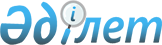 "Асыл тұқымды мал шаруашылығын дамытуды, мал шаруашылығының өнімділігін және өнім сапасын арттыруды субсидиялау бағыттары бойынша 2017 жылға арналған субсидиялар көлемдерін бекіту туралы" Солтүстік Қазақстан облысы әкімдігінің 2017 жылғы 15 мамыдағы № 185 қаулысына өзгеріс енгізу туралыСолтүстік Қазақстан облысы әкімдігінің 2017 жылғы 6 қазандағы № 390 қаулысы. Солтүстік Қазақстан облысының Әділет департаментінде 2017 жылғы 9 қазанда № 4335 болып тіркелді
      "Құқықтық актілер туралы" Қазақстан Республикасының 2016 жылғы 6 сәуірдегі Заңының 26-бабына сәйкес Солтүстік Қазақстан облысының әкімдігі ҚАУЛЫ ЕТЕДІ:
      1. "Асыл тұқымды мал шаруашылығын дамытуды, мал шаруашылығының өнімділігін және өнім сапасын арттыруды субсидиялау бағыттары бойынша 2017 жылға арналған субсидиялар көлемдерін бекіту туралы" Солтүстік Қазақстан облысы әкімдігінің 2017 жылғы 15 мамырдағы № 185 қаулысына (2017 жылғы 22 мамырда Қазақстан Республикасы нормативтік құқықтық актілерінің эталондық бақылау банкінде жарияланды, Нормативтік құқықтық актілерді мемлекеттік тіркеу тізілімінде № 4185 болып тіркелді) мынадай өзгерістер енгізілсін:
      көрсетілген қаулының қосымшасы осы қаулының қосымшасына сәйкес жаңа редакцияда жазылсын;
      2. Осы қаулының орындалуын бақылау "Солтүстік Қазақстан облысы әкімдігінің ауыл шаруашылығы басқармасы" коммуналдық мемлекеттік мекемесіне жүктелсін.
      3. Осы қаулы алғашқы ресми жарияланған күнінен бастап қолданысқа енгізіледі. Асыл тұқымды мал шаруашылығын дамытуды, мал шаруашылығының өнімділігін және өнім сапасын арттыруды субсидиялау бағыттары бойынша 2017 жылға арналған субсидиялар көлемдері
      *- норматив 50%-ға ұлғайтылған және 2017 жылғы 8 қазаннан бастап туындаған құқықтық қатынастарға таралады – "Асыл тұқымды мал шаруашылығын дамытуды, мал шаруашылығының өнімділігін және өнім сапасын арттыруды субсидиялау қағидаларын бекіту туралы" Қазақстан Республикасы Премьер-Министрінің орынбасары – Қазақстан Республикасы Ауыл шаруашылығы министрінің 2017 жылғы 27 қаңтардағы № 30 бұйрығына өзгеріс енгізу туралы" Қазақстан Республикасы Премьер-Министрінің орынбасары – Қазақстан Республикасы Ауыл шаруашылығы министрінің 2017 жылғы 14 шілдедегі № 295 бұйрығының қолданысқа енгізілген күні.
					© 2012. Қазақстан Республикасы Әділет министрлігінің «Қазақстан Республикасының Заңнама және құқықтық ақпарат институты» ШЖҚ РМК
				
      Солтүстік Қазақстан облысының

      әкімі

Қ. Ақсақалов
Солтүстік Қазақстан облысы әкімдігінің 2017 жылғы 6 қазандағы № 390 қаулысына қосымшаСолтүстік Қазақстан облысы әкімдігінің 2017 жылғы 15 мамырдағы № 185 қаулысына қосымша
№
Субсидиялау бағыты
Өлшем бірлігі
1 бірлікке арналған субсидиялар нормативтері, теңге
Субсидия ланатын көлем
Субсидиялар көлемі, мың теңге
Етті бағыттағы мал шаруашылығы
Етті бағыттағы мал шаруашылығы
Етті бағыттағы мал шаруашылығы
Етті бағыттағы мал шаруашылығы
Етті бағыттағы мал шаруашылығы
1
Селекциялық және асыл тұқымдық жұмыс жүргізу
Селекциялық және асыл тұқымдық жұмыс жүргізу
Селекциялық және асыл тұқымдық жұмыс жүргізу
Селекциялық және асыл тұқымдық жұмыс жүргізу
Селекциялық және асыл тұқымдық жұмыс жүргізу
1.1
Тауарлық аналық мал басы 
1)
Базалық норматив
бас
10 000
30 000
300 000,0
2)
Қосымша норматив:
Қосымша норматив:
Қосымша норматив:
Қосымша норматив:
Қосымша норматив:
2)
80% - дан қоса алғанда төл шығару 
бас
8 000
8 000
64 000,0
2)
60% - дан қоса алғанда төл шығару
бас
6 000
9 000
54 000,0
1.2
Асыл тұқымды ірі қара малдың аналық басы
бас
1)
Базалық норматив
бас
10 000
9 000
90 000,0
Қосымша норматив:
Қосымша норматив:
Қосымша норматив:
Қосымша норматив:
Қосымша норматив:
2)
80% - дан қоса алғанда төл шығару 
бас
20 000
3 000
60 000,0
2)
70% - дан қоса алғанда төл шығару
бас
15 000
4 500
67 500,0
2.
Асыл тұқымды ірі қара малды сатып алу
бас
150 000
1 400
210 000,0
Сүтті және сүт-етті бағыттағы мал шаруашылығы
Сүтті және сүт-етті бағыттағы мал шаруашылығы
Сүтті және сүт-етті бағыттағы мал шаруашылығы
Сүтті және сүт-етті бағыттағы мал шаруашылығы
Сүтті және сүт-етті бағыттағы мал шаруашылығы
1.
Селекциялық және асыл тұқымдық жұмыс жүргізу
Селекциялық және асыл тұқымдық жұмыс жүргізу
Селекциялық және асыл тұқымдық жұмыс жүргізу
Селекциялық және асыл тұқымдық жұмыс жүргізу
Селекциялық және асыл тұқымдық жұмыс жүргізу
1.1
Асыл тұқымды аналық мал басы 
1)
Базалық норматив
бас
10 000
5 000
50 000,0
2)
Қосымша норматив 
2)
80% - дан қоса алғанда төл шығару 
бас
20 000
2 000
40 000,0
2)
70% - дан қоса алғанда төл шығару
бас
15 000
2 000
30 000,0
2
Асыл тұқымды ірі қара малды сатып алу
Асыл тұқымды ірі қара малды сатып алу
Асыл тұқымды ірі қара малды сатып алу
Асыл тұқымды ірі қара малды сатып алу
Асыл тұқымды ірі қара малды сатып алу
1)
отандық шаруашылықтың асыл тұқымды ірі қара малы
бас
170 000
300
51 000,0
2)
Импортталған асыл тұқымды ірі қара мал
Импортталған асыл тұқымды ірі қара мал
Импортталған асыл тұқымды ірі қара мал
Импортталған асыл тұқымды ірі қара мал
Импортталған асыл тұқымды ірі қара мал
2)
Еуропа және Тәуелсіз Мемлекеттер Достастығы елдерінен
бас
150 000
300
45 000,0
3.
Сүт өндіру мен дайындаудың құнын арзандату: 
Сүт өндіру мен дайындаудың құнын арзандату: 
Сүт өндіру мен дайындаудың құнын арзандату: 
Сүт өндіру мен дайындаудың құнын арзандату: 
Сүт өндіру мен дайындаудың құнын арзандату: 
1)
жемдік мал басы 400 бастан басталатын шаруашылықтар
тонна
37 500*
15 000
562 500,0
2)
жемдік мал басы 50 бастан басталатын шаруашылықтар
тонна
22 500*
14 460
325 350,0
3)
ауыл шаруашылығы кооперативтері
тонна
15 000*
7 000
105 000,0
Мал шаруашылығы
Мал шаруашылығы
Мал шаруашылығы
Мал шаруашылығы
Мал шаруашылығы
1
Бұқаларды бордақылау шығындарын арзандату 
1)
нақты бордақыланғаны 100 бастан бастап
бас
30 000*
1 000
30 000,0
2)
ауыл шаруашылығы кооперативтері үшін
бас
30 000*
600
18 000,0
2
Жеке қосалқы шаруа-шылықтарда және ауыл шаруашылығы коопера-тивтерінде ірі қара малдың аналық басын қолдан ұрықтандыруды ұйымдастыру
бас
5 380
10000
53 800,0
3
Қоғамдық және тауарлық табындарда асыл тұқымды бұқаларды-етті, сүтті және сүт-етті бағыттағы тұқымдарды ұстау 
бас
100 000
200
20 000,0
Етті бағыттағы құс шаруашылығы
Етті бағыттағы құс шаруашылығы
Етті бағыттағы құс шаруашылығы
Етті бағыттағы құс шаруашылығы
Етті бағыттағы құс шаруашылығы
1.
Отандық және шетелдік шаруашылықтардан ата-енелік/ ата -тектік нысандағы етті бағыттағы асыл тұқымды тәуліктік төл сатып алу
бас
600
20 000
12 000,0
2.
Құс еті өндірісінің құнын арзандату: (бройлер)
Құс еті өндірісінің құнын арзандату: (бройлер)
Құс еті өндірісінің құнын арзандату: (бройлер)
Құс еті өндірісінің құнын арзандату: (бройлер)
Құс еті өндірісінің құнын арзандату: (бройлер)
1)
Нақты өндірісі 1000 тоннадан
тонна
75 000*
1 000
75 000,0
2)
Нақты өндірісі 20 тонна-дан басталатын құс еті (суда жүзетін құс және бройлер) өндірісінің құнын арзандату
тонна
40 000
500
20 000,0
Жұмыртқа құс шаруашылығы
Жұмыртқа құс шаруашылығы
Жұмыртқа құс шаруашылығы
Жұмыртқа құс шаруашылығы
Жұмыртқа құс шаруашылығы
1.
Отандық және шетелдік шаруашылықтардан ата-енелік/ ата тектік нысандағы жұмыр-тқа бағыттағы асыл тұқымды тәуліктік төл сатып алу
бас
400
20 000
8 000,0
2.
Тағамдық жұмыртқа өндірісінің құнын арзандату:
Тағамдық жұмыртқа өндірісінің құнын арзандату:
Тағамдық жұмыртқа өндірісінің құнын арзандату:
Тағамдық жұмыртқа өндірісінің құнын арзандату:
Тағамдық жұмыртқа өндірісінің құнын арзандату:
1)
100 млн. данадан басталатын нақты өндіріс
мың дана
2 500
280 704
701 760,0
2)
50 млн. данадан басталатын нақты өндіріс
мың дана
2 200
44 000
96 800,0
3)
20 млн. данадан басталатын нақты өндіріс
мың дана
2 000
19 982
39 964,0
Шошқа шаруашылығы
Шошқа шаруашылығы
Шошқа шаруашылығы
Шошқа шаруашылығы
Шошқа шаруашылығы
1
Асыл тұқымды шошқаларды сатып алу 
бас
75 000
100
7 500,0
Қой шаруашылығы
Қой шаруашылығы
Қой шаруашылығы
Қой шаруашылығы
Қой шаруашылығы
1
Селекциялық және асыл тұқымдық жұмыс жүргізу
1)
асыл тұқымды қойлардың аналық басы
бас
2 500
1 000
2 500,0
2)
тауарлық қойлардың аналық басы 

 
бас
1 500
3 100
4 650,0
3
Асыл тұқымды қойларды сатып алу
1)
тұсақтар
бас
8 000
600
4 800,0
2)
тұқымдық қошқарлар
бас
20 000
175
3 500,0
Жылқы шаруашылығы
Жылқы шаруашылығы
Жылқы шаруашылығы
Жылқы шаруашылығы
Жылқы шаруашылығы
1.
Асыл тұқымды айғырлар сатып алу
бас
100 000
100
10 000,0
2.
Асыл тұқымды аналық мал басын сатып алу 
голов
40 000
100
4 000,0
3.
Бие сүтін өндіру және қайта өңдеу құнын арзандату, оның ішінде ауыл шаруашылығы кооперативтері үшін
тонна
60 000
35
2 100,0
4.
Жылқы еті өндірісінің құнын арзандату 
тонна
92 000
20
1 840,0
Азық өндіру
Азық өндіру
Азық өндіру
Азық өндіру
Азық өндіру
1.
Мал шаруашылығы өнімін өндірумен айналысатын ауыл шаруашылығы кооперативтері үшін құрама жем зауыттары өткізген құрама жем құнын арзандату
тонна
20000
200
4 000,0
Ауыл шаруашылығы малдарының азығына шығындар құнын 50% дейін арзандату 
Ауыл шаруашылығы малдарының азығына шығындар құнын 50% дейін арзандату 
Ауыл шаруашылығы малдарының азығына шығындар құнын 50% дейін арзандату 
Ауыл шаруашылығы малдарының азығына шығындар құнын 50% дейін арзандату 
Ауыл шаруашылығы малдарының азығына шығындар құнын 50% дейін арзандату 
1.
сүтті бағыттағы мал шаруашылығы
бас
94 800
10 770
1 020 996,0
2.
етті бағыттағы мал шаруашылығы
бас
66 600
14 600
972 360,0
3.
шошқа шаруашылығы
бас
7 500
600
4 500,0
4.
қой шаруашылығы
бас
1 060
4 000
4 240,0
5.
жылқы шаруашылығы
бас
1 585
3 000
4 755,0
ЖАЛПЫ облыс бойынша
5 181 415,0